研修案内（表面）地域防災リーダー基礎コース【集合住宅編】災害から命を守るためには、自分たちの住む地域の災害リスク【集合住宅】を正しく理解することは大変重要です。　多くの世帯が集まるマンションや、団地における自主防災組織の基本的な役割の理解や、具体的な住民支援について学んでいただきます。今後、地域での避難所運営について考える際の参考に、是非ご参加ください。■日時■　令和３年６月５日（土曜日）１３時００分～１６時００分（受付１２時４０分～）　申込期限：５月３１日（月曜日）■場所■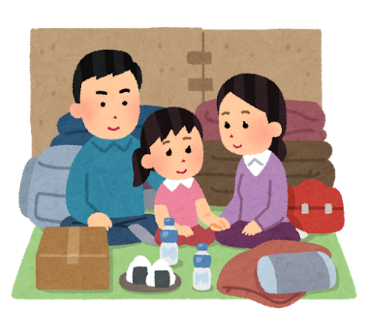 　千葉県消防学校　防災研修センター（市原市菊間７８３番地１）　※当日は、教育棟１階に入り、受付を済ませて、研修室にお集まりください。■内容■・防災の基礎　・各地域性にあわせた、自主防災組織の役割・平時の備え（備蓄、啓発等）　　・災害時の自主防災組織の役割【講師：防災士会　二崎　博美　氏】■定員■　３２名（対象者：主に集合住宅（団地やマンション）の自主防災組織（管理組合の防災担当）の方。）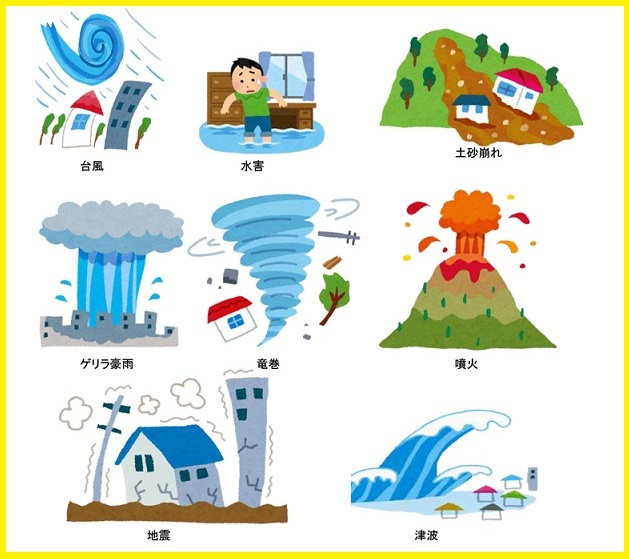 　　　　　 （状況により定員数を変動する場合があります）■携行品■　筆記用具、マスク着用■駐車場■　　有（駐車台数に限りがあります。複数名でご参加の場合は、乗り合わせにご協力ください。）■中止連絡■荒天等により研修を中止する場合は、申込書に記載いただいたメールアドレスまたは電話番号に千葉県防災研修事業受託者（ANAスカイビルサービス株式会社）からご連絡いたします。■その他■・感染症予防のため、研修への参加に当たっては、手指消毒・手洗い・マスクの着用を含む咳エチケットの実施・風邪のような症状がある場合や体調がすぐれない場合には参加をお控えいただくなど、ご協力をお願いします。37.5℃以上の発熱や咳などの症状がある場合は、ご入館いただけません。また、感染状況により講座内容の変更や、中止の可能性があります。予めご了承ください。・消防学校敷地内は、禁煙です。・教育棟１階に飲料自販機があります。研修室へはペットボトルなどの蓋のついた容器のみ持ち込みが可能です。＊ゴミは、各自でお持ち帰りください。地域防災リーダー基礎コース【集合住宅編】　令和３年６月５日（土曜日）開催研修案内（裏面・申込書）申　込　書＊　５月３１日（月曜日）まで（郵送の場合は同日必着）にお申し込みください。＊　お申込みが定員数を超えた場合は、抽選とさせていただきます。抽選の結果は、締め切り後３日（土日祝除く）までに電子メールでお知らせします。申込方法上記申込書に必要事項を記入の上、電子メールまたは郵送にてお申込みください。（３名以上でのお申込みの場合は、申込書を複数枚使用してください。）電子メール　　ml_notice_bousaikensyu@sbs.ana-g.com　※このアドレスの受信設定をお願いします郵送　　〒２９０－０００７　市原市菊間７８３番地１　千葉県消防学校　防災研修センター研修担当宛（千葉県防災研修事業受託者：ANAスカイビルサービス株式会社）問合せ先　　０４３６－６３－５４３８　防災研修センター　（９：00～17：00）Twitter　　@chibabousai　研修の様子や様々な情報を発信していきますので是非フォローしてください!(^^)!アクセス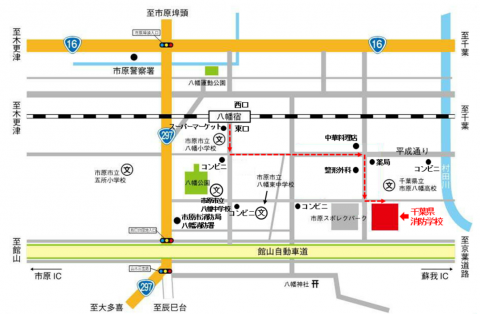 主催：千葉県（受託事業者：ANAスカイビルサービス株式会社）１氏名氏名お住まいの市町村１１自主防災組織等の名称自主防災組織等の名称自主防災組織等の名称１１車両の利用電話番号メールアドレス１有　・　無　・　同乗２氏名氏名お住まいの市町村２２自主防災組織等の名称自主防災組織等の名称自主防災組織等の名称２２車両の利用電話番号メールアドレス２有　・　無　・　同乗